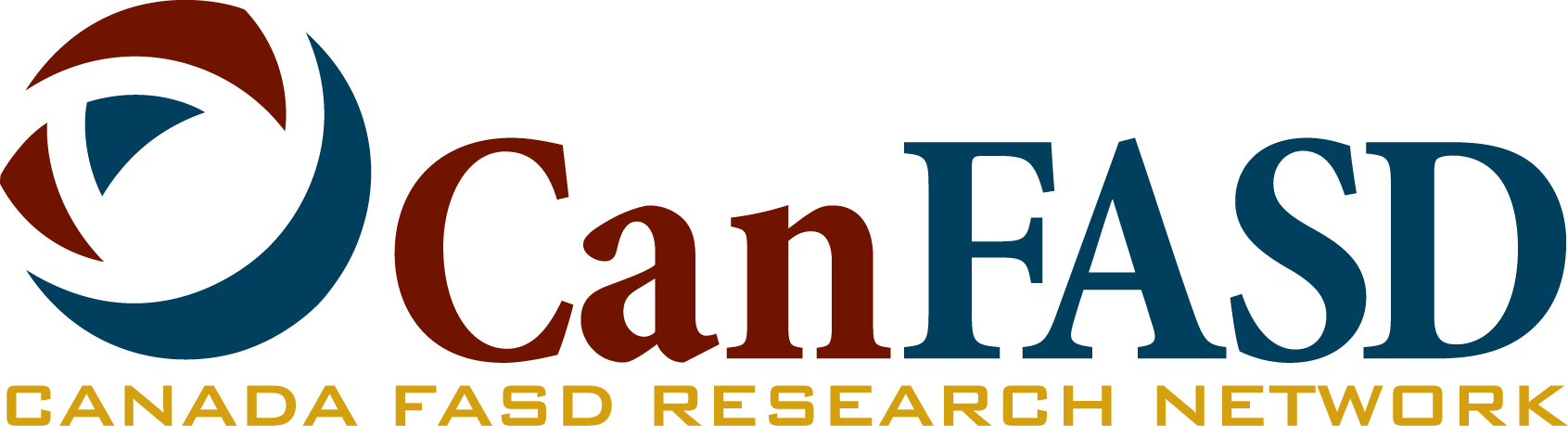  Sterling Clarren FASD Research AwardApplication FormApplication Deadline: April 30th, 2024Award recipient will be notified by: End of May 2024The Canada FASD Research Network (CanFASD) Sterling Clarren Research Award has been named in honour of Dr. Sterling Clarren to recognize his pioneering contribution and leadership in the field of Fetal Alcohol Spectrum Disorder (FASD). The award is presented annually to a Canadian graduate student or early career researcher in recognition of a study that has made a substantial contribution to the FASD field. Projects may be conducted using a range of methodologies and paradigms, including but not limited to qualitative, quantitative, mixed methods, community-based, and other approaches.For this award, preference is given to studies conducted in the CanFASD priority areas of FASD prevention, diagnosis, intervention, child welfare, and justice, in CanFASD member jurisdictions (British Columbia, Alberta, Saskatchewan, Manitoba, Ontario, New Brunswick, Northwest Territories, Nunavut, and Yukon). However, studies conducted in other areas of FASD research (e.g., epidemiology, biomedical, animal studies) and other Canadian jurisdictions will also be considered. All studies must clearly integrate FASD research, policy, and practice, and demonstrate relevance to the human dimensions of FASD. Applications may be submitted by graduate students, post-doctoral fellows, or early career investigators (within 3 years of first Faculty appointment). The research must be complete or near completion (i.e., data collection and analysis phases are complete). Studies may be submitted for publication, in press, or published, however, but will only be considered within one year of publication date. The following criteria will be considered in the review of all applications:Quality of Writing: uses clear, coherent, and concise languageResearch Activity: applicant demonstrates involvement in research activity and knowledge dissemination, through peer-reviewed publications, presentations, and involvement in the research communityReferences: provided by current or recent academic supervisors and/or community partners or stakeholders who played a significant role in the projectInnovation: study is innovative or novel, significantly advances the field, and inspires future research Project Impacts: study is relevant to the CanFASD mandate in that it integrates FASD research, practice, and policy, and has clear impacts on the lives of people with FASD, their families, and/or communitiesAcademic Merit: fills a gap in the literature and employs a high-quality research designKnowledge Translation: includes a clear and appropriate plan for how study findings have been and/or will be translated to knowledge usersThe Sterling Clarren Research Award recipient will be required to present their research virtually in the Spring of 2023. The recipient will also be awarded a $2000 cash prize. As a condition of the award, recipients will also be required to submit a short plain language summary of their research findings suitable for a lay audience to be posted on the CanFASD website and social media outlets. Applicant Information	 Applicant:References – provide two letters, at least one of which must be from a current or recent (within 3 years) academic supervisor or Department head. The second letter may be from a recent academic supervisor/Department head or a community partner or stakeholder who has played a significant role in your work (e.g., project partner, participant, individual with lived experience, etc.): Reference 1:Reference 2:Project DetailsTitle of Project:      Key Words (Up to 10 keywords):      Area of FASD studied: Location of Project: City, Province:      	Project Overview:Using simplified language understandable to a layperson, provide a general, one-paragraph description of the research project that was undertaken. (250 words maximum) Applicant Statement of Interest: Describe why you are interested in applying for the Dr. Sterling Clarren FASD Research Award and how this experience will benefit your research career. (250 words maximum)Project Details:Provide an overview of your project, including the objectives or research questions, detailed methodology, and findings. (750 words maximum)Knowledge TranslationProvide a clear and detailed description of how study findings have been and/or will be translated to knowledge users. (250 words) Project Innovation and ImpactsDescribe how your project is innovative or novel, advances the field, and inspires future research. Also comment on the ways in which your findings impact the lives of people with FASD, their families, and/or communities.  (250 words maximum)How did you first hear about the Award?Dr. Sterling Clarren FASD Research Award Memorandum
The participants listed above have agreed to the terms of the Dr. Sterling Clarren FASD Research Award, as outlined in the application and in the Award Criteria. Upon approval, CanFASD shall notify the recipient and forward funds to them via electronic bank transfer or mailed cheque. The Internship Participants (Intern, Supervising Professor, and Industrial Partner) further agree to the following addendum(s):     Mitacs does not require, inspect, or enforce any additional terms as outlined by participants in the above addendum.The Internship Participants (Intern, Supervising Professor, and Industrial Partner) further agree to the following addendum(s):     Mitacs does not require, inspect, or enforce any additional terms as outlined by participants in the above addendum.Please note that the information above, including the title of the project, description of research project, name of applicant, name of Supervisor(s)/Department Head and involved universities may be posted on www.canfasd.ca and used by CanFASD to publicize the Dr. Sterling Clarren FASD Research Award.Participant SignaturesApplicant:		Name:      Signature:____________________________________ Date:_________References:Name:      Signature:____________________________________ Date:_________Name:      Signature:____________________________________ Date:_________CHECKLIST: A complete application package includes the following:Completed application formApplicant CV Letter of support from two references – letters must:Be submitted via email with applicant name in subject line from the individual’s personal email account and contain their contact details, including title and university affiliation or organization, in English or FrenchSpeak to the applicant’s research activity and potential within the field of FASD, positive or promising aspects of the applicant’s character, and examples of achievementsName:Current position (select one):☐ Master’s Student☐ Doctoral Student☐ Post-Doctoral Fellow☐ Early Researcher (within first 3 years of Faculty appointment)University:Department:Address (home or university)City, Province:Postal CodePhone:University Email:Alternate Email:Name:University:Department:City, Province:Phone:Email:Name:University/Organization:Department:City, Province:Phone:Email:☐Prevention☐ Child Welfare☐Diagnosis☐ Justice☐Intervention☐Other: _________________________☐Notification from your University Department or at the University (bulletin board posting, email communication, newsletter, University website)☐From a colleague/classmate☐CanFASD social media☐Contacted by a CanFASD representative☐Other (please describe):      